NOT: Raporda yer alan veriler; Mezopotamya Ajansı, JINNEWS, Bianet, Evrensel, MLSA Turkey, expressioninterrupted.com, ifade.org.tr @engelliweb, freewebturkey.com ve çeşitli ulusal ve yerel gazetelerden edinilen bilgi, belge ve raporlamalardan derlenmiştir.-Veriler değişkenlik arz edebilir. Derneğimizin yaptığı araştırmalar sonucu elde edilen rakamlar en azı ifade etmektedir, veriler daha fazla da olabilir. -Raporda yer alan “cezaevian gazeteci sayısı” bu gazetecilerin halen cezaevinde olduğu anlamına gelmez, tutuklanıp serbest bırakılmış da olabilirler. 31 Mart seçimlerini geride bırakırken, seçimlerde açığa çıkan halk iradesinin ve değişime dair kararlılığın tüm ülkeye hayırlı uğurlu olmasını diliyoruz. Bu sonuçlarla birlikte, yıllardır ülkeye bir karabasan gibi çöken baskıcı rejimin değişmesi ve gazetecilerin daha özgür bir ortamda görevlerinin yapmasının önünün açılmasına vesile olmasını temenni ediyoruz. Ayrıca seçim sürecinde yurt genelinde canla başla çalışarak, seçim atmosferini ve yaşanan olayları anı anına kamuoyuyla paylaşan tüm basın emekçisi arkadaşlarımıza emeklerinden dolayı teşekkür ediyoruz. 2024 yılının Mart ayı, gazetecilere yönelik baskılar açısından diğer aylara göre nispeten daha sakin geçmiş olsa da, hak ihlalleri son bulmadı. Özellikle 8 Mart, Newroz ve seçim gibi önemli günlerde sahada çalışma yürüten gazeteciler, yine çeşitli engellemelere maruz kaldılar. Mart ayında bazı gazeteciler hakkında soruşturma ve davalar açılırken, yargılanan gazetecilere çeşitli cezalar verildi. Ayrıca yargılaması devam eden çok sayıda gazeteci yine hakim karşısındaydı. Anlaşılacağı üzere gazetecilere yönelik yargı baskısı devam ediyor. Bu şekilde gazeteciye gözdağı verilmek, haber yapması engellenmek isteniyor. Basın alanındaki hak ihlalleri bunlarla sınırlı değil elbet. Sadece gazeteciler engellenmiyor, ayrıca çalıştıkları yayın kuruluşları ve yaptıkları haberler de hedef alınıyor. Raporumuzda, sadece Mart ayı içerisinde 153 habere erişim engeli getirildiğini görüyoruz. Bu da gösteriyor ki bir taraftan gazeteciler baskı ve hak ihlaline maruz bırakılırken, diğer taraftan onlarla birlkite halk da cezalandırılıyor. Haberin kitlelere erişimi engelleniyor. Yani halkın haber alma hakkına darbe vuruluyor. Ülkeyi bir bütün olarak baskı cenderesine almaya çalışan AKP-MHP iktidarı, siyasal alandaki yetmezliklerini ve yürüttüğü kötü politikaları; gazetecilere, basın yayın organlarına baskı kurarak kapatmaya çalışıyor. Yargı eliyle gazetecileri etkisizleştirme, yasaklar yoluyla da bilgi yayılımını engellemeye çalışıyor. Böylece yaşanan gerçeklerin duyulmasını, görülmesini engelleme çabası içerisinde. Elbette bu aynı zamanda bir çaresizliğin de sonucu. Kötü yönetimin ifşa olmaması çabası… Ancak bu nafile bir çaba. Çünkü onurlu gazeteciler, bu yaklaşıma pabuç bırakmamakta kararlı. Tüm baskı ve yıldırmalara rağmen yaşanan gerçekleri halka duyurma konusunda elinden geleni yapıyor ve yapmaya da devam edecektir. Bu nedenle iktidara çağrımızdır; gazeteci bir toplumun özgür iradesinin teminatıdır. Gazetecilere dönük baskı ve hak ihlallerine son verin. Yine halkın haber alma hakkının önündeki engelleri kaldırın. Ayrıca gazetecilere de örgütlülük ve dayanışmalarını büyütmeleri, yaşanan haksızlıklara karşı da dik durmaları çağrısında bulunuyoruz. Yaşanan tüm olumsuzluklara rağmen, “Özgür basın, özgür toplum” şiarıyla daha güzel günlerin geleceğine olan inancımızla Mart ayına ait hak ihlalleri raporunu dikkatinize sunuyoruz. 1-) GAZETECİNİN YAŞAM HAKKI VE GÜVENLİĞİNE YÖNELİK İHLALLER2-) GAZETECİYE YÖNELİK DÜŞÜNCE VE İFADE ÖZGÜRLÜĞÜ İHLALLERİ3-) GAZETECİNİN EKONOMİK/SOSYAL HAKLARINA YÖNELİK İHLALLER4-) BASIN-MEDYA KURULUŞLARINA YÖNELİK ENGELLEME VE SANSÜR5-) İNTERNET-DİJİTAL MEDYA MECRALARINA YÖNELİK ERİŞİM ENGELİ1-) GAZETECİNİN YAŞAM HAKKI VE GÜVENLİĞİNE YÖNELİK İHLALLER05 Mart 2024- Gazeteciler Faruk Eren ve Furkan Karabay’ın yargılandıkları davanın ikinci duruşmasında,  avukatın savunması devam ederken, mahkeme başkanı duruşmayı izleyen gazetecilere, “duruşma kayıt altına alınamaz” iddiasıyla telefon ve bilgisayarlarını kapatmalarını, aksi takdirde duruşma salonundan çıkarılacakları uyarısı yaptı. Gazeteciler, dosyaya ilişkin bir kısıtlama kararı olmaksızın not almalarının engellenmeyeceği yönünde itiraz etse de bilgisayar kullanımına da izin verilmedi.09 Mart 2024- 9 Mart sabahı, sabah 6:30 sıralarında Etkin Haber Ajansı (ETHA) çalışanlarının yaşadığı eve polis baskını düzenlendi. Polislerin uzun bir süre gözaltı ve arama kararını göstermediği bildirilirken, ikameti evde bulunmayan bir kişi için yapılan ev baskınında gözaltına alınan olmadı.12 Mart 2024- Dersim’de iki çocuğu istismar ettiği suçlamasıyla yargılanan S.Y. hakkındaki duruşmada duruşmayı takip eden gazeteci Duygu Kıt, mahkeme çıkışında sanık ve yakınları tarafından saldırıya uğradı.17 Mart 2024- İstanbul’da Yenikapı Miting Alanındaki Newroz kutlamalarında alandakilerin gözaltı işlemini kayda alan Bianet muhabirleri Tuğçe Yılmaz, Ali Dinç ve Kürtçe haberler editörü Aren Yıldırım polisler tarafından şiddet gördü ve gözaltına alınmaya çalışıldı. Tuğçe Yılmaz’ı önce “Çekim yasak” uyarısıyla engellenmeye çalıştı. Ardından da gazeteci olduğunu söylemesine rağmen çekim yapmaya devam eden Yılmaz’ı yere yatırdı. Polis bu sırada Yılmaz’ın boğazına bastırdı ve darp etti. Ali Dinç’i de darp ederek engelledi. Ardından yere yatırılarak darp edildi. Polis gözaltı işlemi yapmadan Yılmaz ve Dinç'i bıraktı. 17 Mart 2024- Gazeteci Eylül Deniz Yaşar, İstanbul Yenikapı’da düzenlenen Newroz kutlamaları sırasında kontrol noktasında gözaltına alındı. Yaşar, gözaltı işlemleri sırasında ağır sözlü ve fiziksel şiddete maruz kaldığını paylaştı.18 Mart 2024- Batman Devlet Hastanesi’nde tedavi gören babasının refakatçiliğini yapan Gazeteci Bilal Güldem’e AKP gençlik kolları üyeleri hastane içerisinde saldırı girişiminde bulundu.20 Mart 2024- BirGün gazetesi yazarı Attila Aşut, 20 Mart 2024 günü Ankara'daki evinde gözaltına alındı. Aşut'un, cezaevindeki bir mahkûma 600 lira yardım gönderdiği için "terör örgütünü finanse etmek"le (TCK 314) suçlandığı öğrenildi. Terörle Mücadele Şube Müdürlüğüne götürülen Aşut, aynı gün akşam saatlerinde ifadesinin ardından serbest bırakıldı.   27 Mart 2024- Gazeteci Mahmut Bozarslan, Cumhurbaşkanı Recep Tayyip Erdoğan’ın 27 Mart’ta Diyarbakır’da düzenlediği miting için akreditasyon alamadığını duyurdu.31 Mart 2024- Diyarbakır'n Sur ilçesinde seçimleri izlemek üzere hazır bulunan gazeteciler, Ağaçlıdere Mahallesi'nde çıkan muhtarlık kavgası sırasında silahlı saldırıya uğradı. Gazetecilerin, saldırı üzerine bölgeden uzaklaşmaya çalıştıkları sırada, Anadolu Ajansı'nın aracına kurşun isabet ettiği bildirildi. Anadolu Ajansı, Demirören Haber Ajansı ve İhlas Haber Ajansı ekipleri, saldırı sonrası ciddi anlamda can güvenliği tehlikesi yaşadılar.31 Mart 2024- Yüksek Seçim Kurulu, gazetecilerin oy sayımı sırasında görüntü almasını aldığı karar ile yasakladı.  Karar üzerine, çeşitli yerlerde basın mensupları okullardan çıkartıldı. Polis tarafından görüntü almaları engellendi.31 Mart 2024- AK Parti Eskişehir Büyükşehir Belediye Başkanı adayı olan Nebi Hatipoğlu, sandık çıkışında kendisini bekleyen Eskişehir Haber ve Es TV çalışanlarının görüntü almasına izin vermeyerek, kameralarını kapatmasını söyledi.31 Mart 2024- Diyarbakır’ın Sur ilçesine bağlı kırsal Pınardüzü Mahallesi’nde çıkan silahlı ve bıçaklı saldırıda olay yerine gitmek isteyen gazeteciler de silahlı saldırıya maruz kaldı.31 Mart 2024- Muş merkeze bağlı Ejmanuk Mahallesi'nde "hileli oy" seçimi sandık görevlileri tarafından engellenmediği ve tutanak tutulmadığı yönündeki itirazlarda çekim yapmak isteyen gazetecileri de tehdit edildi.31 Mart 2024- Gazeteci Kazım Kızıl, Hatay'da okul içinde çekim yapmasının engellendiğini duyurdu. Basın kartını göstermesine rağmen Valilikten izni olmadığı gerekçesiyle polis tarafından gazetecinin görüntü alması engellendi.2-) GAZETECİYE YÖNELİK DÜŞÜNCE VE İFADE ÖZGÜRLÜĞÜ İHLALLERİ04 Mart 2024- Sanal medya paylaşımları ve gazetecilik faaliyetleri nedeniyle "örgüt propagandası yapmak" suçlamasıyla yargılanan Ali Barış Kurt'un temyize gönderilen dosyası incelendi. Yargıtay 3. Ceza Dairesi, Ankara Bölge Adliye Mahkemesi 4. Ceza Dairesi tarafından Kurt hakkında verilen 2 yıl 4 aylık hapis cezasını, "temyiz isteminin esastan reddi ile hükmün onanması"na karar vererek onadı. 04 Mart 2024- Ağrı’nın Diyadin ilçesinde 14 Mayıs 2023 seçimlerinde uzun namlulu silahıyla okula girerek oy kullanmaya çalışan korucunun haberini yapan gazeteci Abdullah Kaya hakkında dava açıldı. Kaya, “Kişisel verileri hukuka aykırı olarak ele geçirmek veya yaymak” iddiasıyla suçlanıyor. Diyadin Asliye Ceza Mahkemesi iddianameyi kabul etti.  Kaya hakkında açılan davanın ilk duruşması 18 Eylül’de görülecek.05 Mart 2024- Gerçek Gündem Yazı İşleri Müdürü Faruk Eren ile editör Furkan Karabay’ın, Anayasa Mahkemesi üyesi İrfan Fidan’ın şikâyetiyle “terörle mücadelede görev almış kişileri hedef göstermek” iddiasıyla Ankara 4. Ağır Ceza Mahkemesi’nde yargılandıkları ve aynı gerekçeyle Ankara 22. Ağır Ceza Mahkemesi’nde açılan davayla birleştirilen davanın ikinci duruşması görüldü. Mahkemede, “yüklenen fiilin kanunda suç olarak tanımlanmamış olması” gerekçesiyle Eren’in oybirliği ile beraatine, Karabay’ın ise mahkeme başkanının muhalefetiyle oy çokluğu beraatine karar verildi.05 Mart 2024- Gazeteci Hakkı Boltan hakkında, Cizre’de sokağa çıkma yasakları sırasında öldürülen Azadiya Welat gazetesi Yazı İşleri Müdürü Rohat Aktaş’a ilişkin yaptığı basın açıklaması nedeniyle “cumhurbaşkanına hakaret”, “ Kamu görevlisine hakaret” iddiasıyla açılan davanın dördüncü duruşması, Diyarbakır 12. Asliye Ceza Mahkemesinde görüldü. Mahkeme, esas hakkındaki görüşünü hazırlaması için dosyasının savcıya gönderilmesine, celse arasında esas hakkındaki görüşün hazırlanması halinde Boltan ve avukatına gönderilmesine karar vererek, davayı 11 Temmuz 2024 tarihine erteledi.05 Mart 2024- İleri Haber Genel Yayın Yönetmeni İzel Sezer ve Sorumlu Yazı İşleri Müdürü Batuhan Batan’ın, Cumhurbaşkanı Recep Tayyip Erdoğan’ın eski avukatı Mustafa Doğan İnal’ın şikâyeti üzerine, “sesli, yazılı veya görüntülü bir iletiyle alenen hakaret” ve “iftira” iddialarıyla yargılandıkları davanın dördüncü duruşması İstanbul 25. Asliye Ceza Mahkemesi’nde görüldü. Esas hakkındaki görüşünü hazırlaması için dosyanın iddia makamına gönderilmesine karar veren mahkeme, duruşmayı 13 Haziran 2024 tarihine erteledi.05 Mart 2024- Gazeteci Metin Cihan’ın Cumhurbaşkanı Recep Tayyip Erdoğan’ın damadı Berat Albayrak’ın şikâyeti üzerine “kamu görevlisine hakaret” (TCK 125/3) suçlamasıyla yargılandığı davanın yedinci duruşması 5 Mart 2024 günü İstanbul 36. Asliye Ceza Mahkemesinde görüldü. Dosya üzerinden görülen dava 4 Temmuz 2024 tarihine ertelendi.05 Mart 2024- ‘Karanlıkta Başlayan Hayat’ belgeseli için çektiği görüntüler nedeniyle belgesel yönetmeni Sibel Tekin’in,  “örgüt üyeliği” iddiasıyla yargılandığı davanın altıncı duruşması, Ankara 26. Ağır Ceza Mahkemesi’nde görüldü. Açıklanan kararda Tekin’in “örgüt üyesi olmak” suçlamasından beraatine karar verildi. 05 Mart 2024- Batman’ın, Hasankeyf ilçesindeki tarihi ve kültürel mirasın korunması için düzenlenen basın açıklamasını takip ederken aktivistlerle birlikte gözaltına alınan gazeteci Sonya Bayık’ın, 30 aktivist ile birlikte “2911 Sayılı Toplantı ve Gösteri Yürüyüşleri Kanunu’na muhalefet” iddiasıyla yargılandığı davanın 11. duruşması Batman 1. Asliye Ceza Mahkemesinde görüldü. Mahkeme iki sanık hakkındaki yakalama emrinin infazının beklenmesine hükmetti. Dava 21 Mayıs 2024 tarihine ertelendi.06 Mart 2024- AGOS Gazetesi Genel Yayın Yönetmeni Hrant Dink'i 19 Ocak 2007’de silahlı saldırıyla öldüren Ogün Samast, 'silahlı terör örgütüne üye olmamakla birlikte örgüt adına suç işlemek' suçundan 10 yıla kadar hapis istemiyle hakkında açılan ve 11 sanıklı örgüt davasıyla birleşen yeni dava dosyası görüldü. Ara kararını açıklayan mahkeme, Ogün Samast hakkındaki adli kontrol tedbirlerinin devamına hükmetti. Heyet, esasa ilişkin mütalaasını hazırlaması için dosyayı savcıya göndererek duruşmayı 29 Mayıs'a erteledi.07 Mart 2024- Gerçek Gündem haber sitesinde "Erdoğan’ın avukatını neden tehdit etti? FETÖ Borsası iddialarının olduğu silahlı saldırıda iddianame çıktı" başlığıyla yayımlanan haber gerekçesiyle  gazeteci Furkan Karabay ve Gerçek Gündem'e 100 bin TL tazminat talebiyle açılan davanın görülmesine İstanbul 21. Asliye Hukuk Mahkemesi'nde devam edildi. Erdoğan’ın avukatı Mustafa Doğan İnal tarafından gazeteci Furkan Karabay hakkında açılan 100 bin TL talepli tazminat davasının reddine karar verildi.07 Mart 2024- Kızılay, BirGün muhabiri İsmail Arı’nın BirGün'ün 10 Mart 2023 tarihinde yayımlanan "Kızılay koşa koşa Menzil’e gitmiş!" başlıklı haber hakkında suç duyurusunda bulundu. İstanbul Anadolu Cumhuriyet Başsavcılığı Basın Suçları Soruşturma Bürosu tarafından yürütülen soruşturmada, Arı'ya "Halkı yanıltıcı bilgiyi alenen yayma" suçlaması yönetildi. Soruşturma kapsamında Arı’nın ifadesi alındı.07 Mart 2024- Gazeteci İsmail Saymaz hakkında 4 Eylül 2020 tarihinde Yol TV'de yayınlanan “Esas Mesele” programında, tarikat lideri Büreyde Öncel’in çocuk istismarı suçlamasıyla yargılandığını söylemiş, Büreyde Öncel de Saymaz'a “hakaret” suçlamasıyla dava açmıştı. Yargılama sonunda İstanbul 35. Asliye Ceza Mahkemesi, Saymaz’a “hakaret” suçundan 3 bin 480 lira adli para cezası vermişti. İstanbul Bölge Adliye Mahkemesi 24. Ceza Dairesi, gazeteci İsmail Saymaz hakkında “hakaret” (TCK 125) suçundan verilen adli para cezasını bozdu. İstinaf mahkemesi bozma kararında, yargılama konusu haberin görünür gerçeğe uygun ve güncel olduğu, kamu yararı ve toplumsal ilgi taşıdığı, haberde kullanılan ifadelerin, habere konu olayla fikri bağlantısının bulunduğu, ölçülülük ilkesinin ihlal edilmemiş olduğu, yayımlanan haberin, basının haber verme hakkı sınırları içerisinde kaldığını belirterek beraat yerine mahkumiyet kararı verilmesini kanuna aykırı buldu.07 Mart 2024- Gazeteci Rüstem Batum’un “Cumhurbaşkanına hakaret" (TCK 299) iddiasıyla yargılandığı davanın altıncı duruşması 7 Mart 2024 günü İstanbul 12. Asliye Ceza Mahkemesinde görüldü. Dava 14 Kasım 2024 tarihine ertelendi. 08 Mart 2024- Diyarbakır'da 16 Haziran'da gazetecilere yönelik başlatılan soruşturma kapsamında, "Örgüt üyesi olmak" iddiasıyla 18 gazetecinin yargılandığı dava kapsamında, Ari Prodüksiyon sahibi Berivan Karatorak ve kameraman Servet Yiğen hakkında iddianame hazırlandı. Karatorak ve Yiğen hakkında “örgüt üyesi olma” iddiasıyla hazırlanan iddianame, Diyarbakır 4'üncü Ağır Ceza Mahkemesi'ne gönderildi. Mahkemenin iddianameyi kabul etmesiyle birlikte dosyada yargılanan gazeteci sayısı 20'ye yükseldi. Dava,18 gazetecinin yargılandığı dava ile birleştirildi.11 Mart 2024- Gazeteci-yazar Ercan Aktaş’ın “örgüt propagandası” (TMK 7/2) suçlamasıyla yargılandığı davanın beşinci duruşması 11 Mart 2024 günü İstanbul 23. Ağır Ceza Mahkemesinde görüldü. Mahkeme, yakalama kararının infazının beklenmesine hükmederek, davayı 9 Eylül 2024 gününe erteledi.12 Mart 2024- Mezopotamya Ajansı (MA) editörü Abdurrahman Gök’ün açık tanık Ümit Akbıyık'ın beyanları nedeniyle "örgüt üyesi olmak" ve "örgüt propagandası yapmak" iddiasıyla yargılandığı davanın üçüncü duruşması Diyarbakır 5'inci Ağır Ceza Mahkemesi'nde görüldü.  Mahkeme, gizli tanık beyanına karşı savunma yapmak üzere süre talebini kabul ederken yurt dışı çıkış yasağı adli kontrolünün kaldırılması talebini reddederek, duruşmayı 11 Haziran'a erteledi. 12 Mart 2024- 3 Mart 2020 günü Yunanistan sınırında mülteci hareketliliğini takip ederken gözaltına alınan Danimarkalı gazeteci Mads Anneberg’in “askeri yasak bölgelere girmek” suçlamasıyla yargılandığı davanın yedinci duruşması 12 Mart 2024 günü Edirne 2. Asliye Ceza Mahkemesinde görüldü. Mahkeme, Anneberg hakkında çıkartılan yakalama emrinin infazının beklenmesine karar verdi. Dava 6 Haziran 2024 tarihine ertelendi. 12 Mart 2024- Gazeteci Mehmet Salih Turan’ın, Temmuz 2016 ile Kasım 2017 tarihleri arasında Twitter hesabı üzerinden yapmış olduğu 11 paylaşım nedeniyle “örgüt propagandası” (TMK 7/2) suçlamasıyla yeniden yargılandığı davanın ilk duruşması İstanbul 32. Ağır Ceza Mahkemesinde görüldü. Esas hakkındaki mütalaaya karşı beyanda bulunmak için süre talebini kabul eden mahkeme, davayı 24 Nisan 2024 tarihine erteledi. 12 Mart 2024- Diyarbakır Büyükşehir Belediyesi Kayyımı ve Vali Ali İhsan Su ve ihale komisyonu üyeleri, 800 bin TL değerindeki arsa satışı ile ilgili yazısında kendilerine hakaret ettiği gerekçesiyle Tigris Haber Gazetesi yayın koordinatörü Naci Sapan hakkında ‘Hakaret’ davası açtı. Sapan hakkında, ‘Kayyım ve kayyımcıklar’ başlıklı köşe yazısı nedeniyle açılan ‘Hakaret’ ve kamu davası 14 Mart Perşembe günü Diyarbakır 5. Asliye Ceza Mahkemesinin basit yargılama usulü ile açtığı davada tarafların ifadeleri alınacak.13 Mart 2024- Mardin’deki bir imam hatip ortaokulunda öğrencileriyle tartışan öğretmen eşi için beş polis aracıyla okula giden ve üç gün sonra çocukları gözaltına aldıran hâkimi haberleştiren Medyascope Diyarbakır Temsilcisi Ferit Aslan’a dava açıldı. Aslan’a, “halk arasında endişe, korku, panik yaratmak saikiyle, ülkenin iç ve dış güvenliğini kamu düzenini ile ilgili gerçeğe aykırı bir bilgiyi yayma suretiyle kamu barışı bozmak” suçlaması yöneltiliyor.14 Mart 2024- Gazeteci Haydar Ergül, Jineolojî Dergisi çalışanı Şeyma Kantarcı ile Halkların Demokratik Partisi (HDP) üyesi 15 kişinin “örgüt üyesi olmak" iddiasıyla yargılandığı davanın 22’nci duruşması İstanbul 22’nci Ağır Ceza Mahkemesi’nde görüldü. Bir sonraki duruşma 13 Haziran'a ertelendi.18 Mart 2024- 30 yıldır kayıp olan ve soruşturma dosyasına  “maktul” olarak eklenen Özgür Gündem gazetesi muhabiri Nazım Babaoğlu hakkında, Urfa Cumhuriyet Başsavcılığında yapılan sorgulamada 2015 tarihli bir soruşturma başlatılmış ve bu soruşturmada Nazım ‘maktul’ olarak yer almış. Urfa Cumhuriyet Başsavcılığı tarafından 2021 yılında “örgüt üyesi olmak” iddiasıyla “şüpheli” olarak soruşturma başlatıldı. 19 Mart 2024- Gazeteci Ayça Söylemez, Adalet Bakanı Yardımcısı Akın Gürlek’in şikâyeti üzerine, “terörle mücadelede görev almış kişileri hedef göstermek” iddiasıyla yargılandığı davanın ikinci celsesi, İstanbul 29. Ağır Ceza Mahkemesi’nde görüldü. Mahkeme duruşma sonunda Ayça Söylemez’in beraatına karar verdi. 19 Mart 2024- Pençe-Kilit Harekâtı bölgesindeki çatışmada hayatını kaybeden bir askerin babasıyla ilgili sözleri üzerine gazeteci Can Ataklı hakkında, "halkı kin ve düşmanlığa tahrik veya aşağılama" iddiasıyla açılan davanın ilk celsesi, İstanbul 5. Asliye Ceza Mahkemesi’nde görüldü. Mahkeme dosyadaki eksiklerin tamamlanması için bir sonraki duruşmayı 10 Eylül 2024 tarihine erteledi. Mahkeme, Ataklı hakkındaki adli kontrol tedbirlerini kaldırdı.19 Mart 2024- Evrensel gazetesi İmtiyaz Sahibi Kürşat Yılmaz ve Sorumlu Yazı İşleri Müdürü Görkem Kınacı’nın Turkuvaz Medya Grubu Yönetim Kurulu Başkan Vekili Serhat Albayrak’ın şikâyeti üzerine “iftira” (TCK 267) ve “hakaret” (TCK 125) suçlamalarıyla yargılandıkları davanın dördüncü duruşması 19 Mart 2024 günü İstanbul 2. Asliye Ceza Mahkemesinde görüldü.  Mahkeme, avukatın yazılı şekilde sunmuş olduğu dilekçesini incelemek üzere davayı 25 Nisan 2024 tarihine erteledi. 19 Mart 2024- Gazeteci Levent Gültekin'in, 27 Eylül 2022 tarihinde, Halk TV'de yayınlanan, "Levent Gültekin ve Murat Sabuncu ile İki Yorum" adlı programdaki konuşmaları gerekçe gösterilerek, "cumhurbaşkanına hakaret" suçlamasıyla açılan davanın ikinci duruşması Bakırköy 44. Asliye Ceza Mahkemesi’nde görüldü. Mahkeme, gazeteci Levent Gültekin'in, "cumhurbaşkanına hakaret" suçlamasından 11 ay 20 gün hapis cezasıyla cezalandırılmasına karar verdi. Hükmün açıklanması geri bırakıldı.19 Mart 2024- “Türkiye gündemine damga vuran hakim” başlıklı haber nedeniyle ‘terörle mücadelede görev almış kişiyi hedef gösterdiği (TMK 6/1)’ iddiasıyla yargılanan ANKA Yazı İşleri Müdürü Mansur Çelik’in duruşması Ankara 22. Ağır Ceza Mahkemesi’nde görüldü. Mahkeme, Mansur Çelik’e TMK 6/1’de tanımlanan yasal alt sınır olan 1 yıl hapis cezası verdi. Bunu 10 aya indiren mahkeme, daha sonra bu cezayı da 6 aya düşürerek, erteledi. Mahkeme, 14 aydır uygulanan yurt dışı yasağı tedbirini de kaldırdı.20 Mart 2024- Gazeteci Zilan Azad’ın da aralarında bulunduğu 100 kişinin yargılandığı “Dünya Barış Günü” davasının duruşması İstanbul Anadolu 17. Asliye Ceza Mahkemesi’nde görüldü. Mahkeme heyeti beş kişinin dosyalarının ayrılmasına, gazeteci Zilan Azad’ın dahil olduğu geriye kalan 95 kişi hakkında 5271 sayılı kanunun 223/A maddesince beraatına karar verdi.21 Mart 2024- BirGün editörü Kayhan Ayhan hakkında jandarmanın köylülere yönelik kötü muamele iddialarını haberleştirdiği için soruşturma başlatıldı. MHP Mersin Milletvekili Levent Uysal ile eski Adalet Bakanı AKP’li Abdulhamit Gül’ün şikâyetiyle BirGün muhabiri İsmail Arı hakkında da beş soruşturma birden açıldı. 21 Mart 2024- Artı Gerçek Genel Yayın Yönetmeni Ali Duran Topuz, Diyarbakır'da 18 gazetecinin soruşturmasını yürüten savcı ve gazeteciler hakkında tutuklama kararı veren Sulh Ceza Hakiminin tayin haberini yayınladığı gerekçesiyle “Terörle mücadelede görev almış kişileri hedef gösterme” iddiasıyla açılan davanın ikinci celsesi, Diyarbakır 5. Ağır Ceza Mahkemesi’nde görüldü. Mahkeme, esas hakkındaki görüşünü hazırlaması için dava dosyasının savcıya gönderilmesine karar vererek, bir sonraki duruşmayı 27 Haziran 2024 tarihine erteledi.21 Mart 2024- "Tecrit Siyasetine Karşı Özgürlüğü Savunmak İçin Gemlik’e Yürüyoruz" eylemini takip ederken gözaltına alınan ve dava açılan gazeteci Rozerin Gültekin hakkında “2911 sayılı Toplantı ve Gösteri Yürüyüşleri Kanunu’na muhalefet” iddiasıyla açılan davanın dördüncü duruşması Bursa 18. Asliye Ceza Mahkemesi’nde görüldü. Kararını açıklayan mahkeme, atılı suçun unsurları oluşmadığından gazeteci Rozerin Gültekin'in beraatine karar verdi.21 Mart 2024- Gazeteci Rüstem Batum hakkında “Cumhurbaşkanına hakaret” (TCK 299) ve “halkı kin ve düşmanlığa tahrik” (TCK 216) suçlamalarıyla açılan davanın 13. duruşması 21 Mart 2024 günü İstanbul 5. Asliye Ceza Mahkemesinde görüldü. Dosya üzerinden görülen duruşmada mahkeme, Batum hakkındaki yakalama emrinin infazının beklenmesine karar vererek davayı 10 Ekim 2024 gününe erteledi. 21 Mart 2024- Kapatılan Dicle Haber Ajansı (DİHA) muhabiri Şerife Oruç’un “örgüt üyeliği” (TCK 314) iddiasıyla yargılandığı davanın 27. duruşması 21 Mart 2024 günü Batman 2. Ağır Ceza Mahkemesinde görüldü. Mahkeme, Oruç hakkında Diyarbakır'da açılan soruşturmanın akıbetinin sorulmasına, hakkında çıkarılan yakalama emrinin devamı ile infazının beklenilmesine karar verdi.  Dava 26 Haziran 2024 tarihine ertelendi. 22 Mart 2024- Boğaziçi Üniversitesi’nde, 25 Mart 2021 tarihinde gözaltına alınan öğrenciler için bir gün sonra Çağlayan Adliyesi önünde açıklama yapmak isteyen öğrencilere polisin müdahale etmesi sonucu birçok öğrenci ve haber takibindeki gazeteci Yağmur Kaya gözaltına alındı. Gazeteci Kaya ve 51 Boğaziçi Üniversitesi öğrencisi hakkında “2911 sayılı Toplantı ve Gösteri Yürüyüşleri Kanunu’na muhalefet etmek” iddiasıyla açılan davanın sekizinci duruşması İstanbul 17. Asliye Ceza Mahkemesi’nde görüldü. Gazeteci Yağmur Kaya’nın dosyaya sunduğu CD ve görüntülerle, Emniyet Müdürlüğü tarafından gönderilen kamera görüntülerinin birlikte değerlendirilmesini isteyen mahkeme, emniyetten gönderilen görüntülerin ses karakteri, görüntü boyutları, renkleri incelenerek montaj olup olmadığı hususunda rapor düzenlenmesi için İstanbul Üniversitesi Cerrahpaşa Adli Tıp ve Adli Bilimler Enstitüsü’ne müzekkere yazılmasına karar verdi. Duruşma 5 Temmuz 2024 tarihine ertelendi.22 Mart 2024- Şırnak’ta Kadına Yönelik Şiddete Karşı Uluslararası Mücadele Günü açıklamasını yapmak isterken gözaltına alınan 17 kadın ve açıklamayı takip eden Mezopotamya Ajansı (MA) muhabiri Zeynep Durgut hakkında "Toplantı ve gösteri yürüyüşlerine muhalefet" ettikleri iddiasıyla açılan davanın ilk duruşması Şırnak Asliye Ceza Mahkemesinde görüldü. Avukat savunmalarının ardından esas hakkındaki görüşünü açıklayan savcı, dava dosyasındaki eksik hususların giderilmesini istedi. Mahkeme heyeti davayı 27 Haziran’a erteledi. 26 Mart 2024- Gazeteci Can Dündar’ın “devletin güvenliği veya iç veya dış siyasal yararları bakımından niteliği itibarıyla gizli kalması gereken bilgileri siyasal veya askeri casusluk maksadıyla temin etmek” (TCK 328) suçlamasıyla yeniden yargılandığı davanın sekizinci duruşması 26 Mart 2024 günü İstanbul 14. Ağır Ceza Mahkemesinde görüldü.  Dosya üzerinden görülen duruşmada mahkeme, Dündar hakkındaki yakalama emrinin ve yurt dışından iade talebinin infazının beklenmesine karar verdi. Dava 11 Temmuz 2024 tarihine ertelendi.  26 Mart 2024- İYİ Parti Milletvekili Ümit Özlale'nin, Kültür ve Turizm Bakanı Mehmet Nuri Ersoy'un Antalya Belek'teki kamping alanı için turizm parseli çıkardığı iddialarıyla ilgili paylaşımlarını haber yapan gazeteci Dilan Esen'e bakanın şikayetiyle açılan davanın beşinci duruşması İstanbul 2. Asliye Ceza Mahkemesinde görüldü. Mahkeme, gazeteci Dilan Esen'in atılı suçtan 7 bin 80 TL adli para cezası ile cezalandırılmasına karar verdi.26 Mart 2024- Deprem bölgesinde haber takibi yapan ETHA muhabiri Elif Bayburt’u hedef gösteren Yeni Şafak muhabiri Taha Hüseyin Karagöz hakkında açılan davanın İstanbul 18. Asliye Hukuk Mahkemesinde görülen üçüncü duruşmasında mahkeme, davanın kısmen kabulüne ve Bayburt'a 7 bin 500 lira manevi tazminat ödenmesine hükmetti.   26 Mart 2024- Yeniçağ gazetesinin internet sitesinde 27 Ağustos 2022 tarihinde yayımlanan "27., 28., 29. ve 30. tweetlerin içindeki sır belli oldu: Sedat Peker, Ali Fuat Taşkesenlioğlu'nun Arkasındaki İsmi Açıkladı" başlıklı haber gerekçesiyle Turkuvaz Medya Grubu Yönetim Kurulu Başkan Vekili Serhat Albayrak’in şikayeti sonucu gazetenin Sorumlu Yazı İşleri Müdürü Erdem Avşar hakkında "iftira" ve "hakaret" suçlamasıyla açılan davanın dördüncü duruşması görüldü. Mahkeme, “yüklenen fiilin kanunda suç olarak tanımlanmamış olması” sebebiyle 'hakaret' suçu yönünden beraat kararı verirken 'iftira' suçundan gazeteci Avşar'ın 1 yıl 15 gün hapis cezası ile cezalandırılmasına karar verdi.26 Mart 2024- Gazeteci Furkan Karabay hakkında Bilal Erdoğan'ın şikâyeti sonucu "hakaret" ve "iftira" iddiasıyla açılan davanın ilk duruşması İstanbul 47. Asliye Ceza Mahkemesi'nde görüldü. Esas hakkındaki mütalaanın hazırlanması için dosyanın savcıya gönderilmesine de karar veren mahkeme, gazeteci Furkan Karabay hakkında İstanbul 1. Sulh Ceza Hakimliği'nin 7 Aralık 2023 tarihinde verdiği haftada bir gün imza ve yurtdışına çıkış yasağı şeklindeki adli kontrol tedbirlerinin kaldırılmasına ve bu konuda da İstanbul Cumhuriyet Başsavcılığına müzekkere yazılmasını isteyerek duruşmayı 25 Haziran 2024 tarihine erteledi.28 Mart 2024- Çevre Kanunu'nda yapılan değişiklik ile Türkiye kıyılarını kapsayan ihale verme yetkisinin Çevre Ajansı Başkanlığı'na verilmesi ve ajansın Emine Erdoğan'la bağlantısı olduğu iddialarının yer aldığı haberler gerekçe gösterilerek BirGün editörü Gökay Başcan'a açılan "hakaret" davasının görülmesine İstanbul 17. Asliye Ceza Mahkemesi’nde devam edildi. Basit yargılama usulü sonucunda 3 Mayıs 2023 tarihinde verilen beraat kararına Erdoğan'ın avukatlarının itiraz etmesinin ardından görülen davanın ikinci duruşmasında mahkeme, atılı suçun yasal unsurlarının oluşmadığından Başcan'ın beraatine karar verdi.28 Mart 2024- Avukat Sezgin Keleş'in, ETHA Haber ajansında yayımlanan, ancak kendisiyle ilgili olmayan haberler hakkında, “gazetecilik kisvesi altında terör örgütü propagandası yapıldığı” iddiasıyla verdiği suç duyurusu dilekçesi üzerine Etkin Haber Ajansı’nın (ETHA) editörü ve ortağı Pınar Gayıp ile ajansın diğer ortağı Mehmet Acettin hakkında açılan davanın ikinci duruşmasına  İstanbul 2’nci Asliye Ceza Mahkemesi’nde davam edildi. Mahkeme, “Türk milletini, Türkiye Cumhuriyeti devleti ve devletin kurum ve organlarını aşağılama” suçunu zincirleme şekilde işlediği gerekçesiyle Pınar Gayıp’ı 6 ay 7 gün hapis cezasına çarptırdı. Mahkeme, Gayıp’ın yeniden suç işlemeyeceği yönünde olumlu kanaat geliştirdiğinden cezayı erteledi ve Gayıp’ın 1 yıl denetim süresine tabi tutulmasına karar verdi. Mahkeme, Mehmet Acettin’e de aynı suçlamayla 7 ay 15 gün hapis cezası verdi. Acettin’in birden fazla kasıtlı suçtan mahkûmiyeti bulunduğu gerekçesiyle cezanın ertelenmesine yer olmadığına karar verildi. 28 Mart 2024- BirGün gazetesi Sorumlu Yazı İşleri Müdürü Uğur Koç hakkında "cumhurbaşkanına hakaret" iddiasıyla açılan davanın beşinci duruşması İstanbul 2. Asliye Ceza Mahkemesi’nde görüldü. Mahkeme, gazeteci Uğur Koç'un "cumhurbaşkanına hakaret" suçlamasından 11 ay 20 gün hapis cezası ile cezalandırılmasına karar verdi. Ceza ertelendi.28 Mart 2024- Can Dündar’ın, kapatılan Özgür Gündem gazetesiyle dayanışmak amacıyla düzenlenen Nöbetçi Genel Yayın Yönetmenliği kampanyasına katıldığı gerekçesiyle, “terör örgütü yayınlarını basmak ve yayınlamak” (TMK 6/2) suçlamasıyla yargılandığı davanın 20. duruşması 28 Mart 2024 tarihinde İstanbul 22. Ağır Ceza Mahkemesinde görüldü. Dosya üzerinden görülen duruşmada mahkeme, Dündar hakkındaki yakalama emrinin infazının beklenmesine karar vererek davayı 26 Eylül 2024 tarihine ertelendi. 29 Mart 2024- Gazeteci Baransel Ağca’nın “halkı kin ve düşmanlığa tahrik veya aşağılama” (TCK 216/3) suçlamasıyla yargılandığı davanın yedinci duruşması 29 Mart 2024 tarihinde İstanbul 43. Asliye Ceza Mahkemesinde görüldü.  Dosya üzerinden görülen dava ileri bir tarihe ertelendi.  29 Mart 2024- Kapatılan Özgür Gündem gazetesinde, 31 Mayıs 2016 tarihinde "Aynı Yer, Aynı Katil" başlığı ile yayımlanan haber gerekçesiyle Sorumlu Yazı İşleri Müdürü İnan Kızılkaya ve gazeteye yönelik baskılardan dolayı dayanışma amacıyla bir gün Genel Yayın Yönetmenliği yapan İhsan Çaralan hakkında "cumhurbaşkanına hakaret" iddiasıyla açılan davanın ikinci duruşması İstanbul 2. Asliye Ceza Mahkemesi’nde görüldü. Avukatın, esas hakkındaki mütalaaya karşı savunma yapmak için süre talebini kabul eden mahkeme, duruşmayı 13 Eylül 2024 saat 10.20'ye erteledi.3-) GAZETECİNİN EKONOMİK VE SOSYAL HAKLARINA YÖNELİK İHLALLER  19 Mart 2024- Bianet, ekonomik kaynakların daralması nedeniyle küçülmeye giderken, editör olarak çalışan Kürtçe Editörü Ferid Demirel, Sosyal Medya Editörü Dilek Sarıgül ve İngilizce Editörü Pınar Erol'u işten çıkardı.27 Mart 2024- Foto muhabir Bülent Kılıç, 22 yıldır çalıştığı Fransız haber ajansı AFP tarafından tazminatsız olarak işten çıkarıldı. Kılıç, AFP'nin kararını X platformundaki hesabından duyurdu.4-) BASIN-MEDYA KURULUŞLARINA YÖNELİK ENGELLEME VE SANSÜR13 Mart 2024- Kahramanmaraş merkezli 6 Şubat depremleri sonrası bölgede olan İBB Başkanı Ekrem İmamoğlu’na “Ne geziyorsun. Sen normalsin, defol. İngiliz uşağı" diyen eski AK Parti milletvekili ile yeni vekilin isminin karıştırıldığı haber nedeniyle Ankara 41. Asliye Hukuk Mahkemesi tarafından Halk TV’ye 15 bin TL para cezası verildi.Mart 2024 – Mart ayı boyunca Türkiye çapında mahkemeler tarafından çeşitli haberler hakkında 6 kez yayın yasağı getirildi. (Not: Veri RTÜK’ten alınmıştır)5-) İNTERNET-DİJİTAL MEDYA MECRALARINA YÖNELİK ERİŞİM ENGELİ01 Mart 2024- Cerrahpaşa Tıp Fakültesi Genel Cerrahi Anabilim Dalı öğretim üyesi Prof. Dr. Berat Apaydın‘ın ameliyata eldivensiz, maskesiz ve bonesiz girmesi hakkındaki haber ve sosyal medya içeriklerinin, kişilik hakları ihlali gerekçesiyle, İstanbul 8. Sulh Ceza Hakimliğinin 1 Mart 2024 tarihli ve 2024/1447 sayılı kararıyla erişime engellenmesine ve silinmelerine hükmedildi.01 Mart 2024- CHP Karabük Milletvekili Cevdet Akay’ın Ziraat Bankası Yönetim Kurulu üyelerinin 2020’de açtığı şirkete 10 gün sonra yine Ziraat Bankası’ndan 10 milyon TL tutarında kredi verildiği iddiasıyla ilgili Duvar, Birgün ve Halk Tv'deki haberlerin, Ziraat Bankası‘nın talebiyle, kişilik hakları ihlali gerekçesiyle, İstanbul Anadolu 6. Sulh Ceza Hakimliğinin 1 Mart 2024 tarihli ve 2024/2101 sayılı kararıyla erişime engellenmesine, silinmelerine ve talepte bulunanın adıyla arama motorlarında ilişkilendirilmemesine hükmedildi.04 Mart 2024- AKP İstanbul milletvekilleri Ravza Kavakçı Kan ve Fatma Betül Sayan Kaya ile AKP İstanbul Kadın Kolları Başkanı Rabia İlhan Kalender’in AKP döneminde İstanbul Büyükşehir Belediyesi (İBB) iştirakleri KİPTAŞ ve İSBAK’tan aldıkları yüksek miktardaki burslarla ilgili haberler, meclis tartışmalarının YouTube videoları ve sosyal medya paylaşımları, kişilik hakları ihlali gerekçesiyle, İstanbul Anadolu 9. Sulh Ceza Hakimliğinin 29 Şubat 2024 tarihli ve 2024/3166 sayılı kararıyla erişime engellenmişti. İstanbul Anadolu 9. Sulh Ceza Hakimliğinin 4 Mart 2024 tarihli ve 2024/3166 sayılı ek kararıyla ilgili haberler hem erişime engellendi hem de silinmelerine hükmedildi.05 Mart 2024- AKP Sur İlçe Başkanı Davut Yıldız ile amcasının oğlu ve Sur Belediyesi Fen İşleri Müdürü Mehmet Yıldız, AFAD’ın depremden dolayı Diyarbakır’daki ihtiyaç sahipleri için hazırladığı yardım kolilerini kendi akrabalarına dağıtmasıyla ilgili Artı Gerçek, Cumhuriyet, Yeni Yaşam ve Sendika.org haberleri, kişilik hakları ihlali gerekçesiyle, Diyarbakır 4. Sulh Ceza Hakimliğinin 5 Mart 2024 tarihli ve 2024/1957 sayılı kararıyla erişime engellendi. Karar kapsamında Gazete Patika'nın internet sitesindeki "AFAD" etiketi ile Alevinet'in internet sitesindeki "kolileri" etiketinin yer aldığı sayfa da erişim engeli getirilen içerikler arasında yer aldı.05 Mart 2024- Bir ağır ceza hakimi ile savcının, boşanma aşamasında birbirlerini karşılıklı şiddet, aldatma, hırsızlık ve takiple suçladığı ve çiftin tanıklarının da yargı mensuplarından oluştuğuyla ilgili haberlere, Eskişehir Cumhuriyet Başsavcılığının talebi üzerine erişim engeli getirildi. Duvar, Halk Tv, Veryansın Tv ile BRC Tv'deki söz konusu haberler, Eskişehir 4. Sulh Ceza Hakimliğinin taraflardan birinin talebi üzerine verdiği 5 Mart tarihli kararla henüz yayımlandığı gün erişime engellendi.05 Mart 2024- Ocakçı Holding'in sahibi Sedat Ocakçı'nın kâr payı dağıtma vaadiyle çok sayıda kişiyi 5 milyar lira dolandırdığı ve AKP Çiğli İlçe Başkanı Oktay Özdemir'in de yakınlarını Ocakçı'nın portföyüne yönlendirdiğiyle ilgili haberlere Ocakçı'nın talebi üzerine erişim engeli getirildi. 5 Mart tarihli karar, İzmir 1. Sulh Ceza Hakimliği tarafından verildi.06 Mart 2024- Rüşvet almak suçundan ceza almasına rağmen yeniden aday gösterilen AKP’li Hilal Belde Belediyesi Başkanı Cevher Benek’in karşılıksız çeklerle onlarca kişiyi milyonlarca lira dolandırdığı iddiasıyla ilgili sosyal medya paylaşımlarına Benek'in talebi üzerine erişim engeli getirildi. 6 Mart tarihli karar Uludere Sulh Ceza Hakimliği tarafından verildi.07 Mart 2024- Antalya Alanya’da Süleymancılara ait Sugozü Erkek Öğrenci Yurdu’nda kalan 10 erkek öğrencinin şiddet, taciz ve istismara maruz bırakılması hakkındaki 7 Mart tarihli kararla konuyla ilgili 12 haber için, Aile ve Sosyal Hizmetler Bakanlığının talebiyle, kişilik hakları ihlali gerekçesiyle, Alanya 1. Sulh Ceza Hakimliğinin 2024/1178 sayılı kararıyla erişime engellendi ve silinmelerine hükmedildi. 08 Mart 2024- Eski AKP Nevşehir Milletvekili, Tarım ve Orman Bakan Yardımcısı Ebubekir Gizligider hakkındaki Oda Tv, Yeniçağ, Cumhuriyet, KRT 'de yer alan çeşitli haberler, kişilik hakları ihlali gerekçesiyle, Ankara 2. Sulh Ceza Hakimliğinin 8 Mart 2024 tarihli ve 2024/3298 sayılı kararıyla erişime engellendi.08 Mart 2024- 1 Ocak 2023 ile 8 Mart 2024 tarihleri arasında kadın ve çocuklara karşı işlenen suçlarla ilgili aralarında haber ve sosyal medya paylaşımlarının da yer aldığı bin 188 URL'e erişim engeli getirildi. Engellenen haberlerin konusu cinayet, istismar, şiddet vb. oldu. Aile Bakanlığı da bakanın istismar şüphelisini makamında ağırladığıyla ilgili haberleri erişime engelletti.08 Mart 2024- Suç örgütü lideri Ayhan Bora Kaplan hakkındaki soruşturmada polislere maaş bağlandığı ve araç hediye edildiğine dair verilen ifade hakkındaki Mynet, Polemik Haber ve Gazete Güncel haberleri, hakimlik kararıyla daha önce yaptırım uygulanan haberlerle aynı içerikte olduğu gerekçesiyle, Erişim Sağlayıcıları Birliğinin 8 Mart 2024 tarihli ve 2024/68 sayılı kararıyla erişime engellendi.11 Mart 2024- Cumhurbaşkanı Recep Tayyip Erdoğan’ın Elazığ ziyaretinde, tefecilik yaptığı ve “Devlet benim. Ben Külliye’nin adamıyım. Her şeyi ben yaparım” dediği iddia edilen Sıddık Erikli isimli şahıs bir grup vatandaş tarafından şikayet edilmesiyle ilgili haberler ve içerikler, Keban Sulh Ceza Hakimliğinin 10 Şubat 2021 tarihli ve 2021/16 sayılı ve 25 Şubat 2021 tarih ve 2021/23 sayılı kararlarıyla erişime engellenmişti. Hakimlik kararıyla daha önce yaptırım uygulanan haberlerle aynı içerikte olduğu gerekçesiyle, Sıddık Erikli‘nin adının geçtiği Takvim, Tele1 ile Haberciniz'de yer alan  haberler de Erişim Sağlayıcıları Birliğinin 11 Mart 2024 tarihli ve 2024/70 sayılı kararıyla erişime engellendi.11 Mart 2024- Rüşvet, ihaleye fesat karıştırma ve yolsuzluk gerekçeleriyle hakkında kesinleşmiş hapis cezası bulunan AKP’li Hilal Belde Belediyesi Başkanı Cevher Benek‘in onlarca kişiyi dolandırdığı iddiası hakkındaki Evrensel haberi, kişilik hakları ihlali gerekçesiyle, Uludere Sulh Ceza Hakimliğinin 11 Mart 2024 tarihli ve 2024/84 sayılı kararıyla erişime engellendi.12 Mart 2024- Mezopotamya Ajansı’nın mezopotamyaajansi35.com alan adı, millî güvenlik ve kamu düzeninin korunması gerekçesiyle, Erzurum 1. Sulh Ceza Hakimliğinin 12 Mart 2024 tarihli ve 2024/1494 sayılı kararıyla erişime engellendi. Aynı alan adı daha önce de Diyarbakır 3. Sulh Ceza Hakimliğinin 21 Mayıs 2021 tarihli ve 2021/2337 sayılı kararıyla, millî güvenlik ve kamu düzeninin korunması gerekçesiyle, erişime engellenmişti.13 Mart 2024- Cumhurbaşkanı Recep Tayyip Erdoğan’ın oğlu Bilal Erdoğan hakkındaki Birgün, Cumhuriyet, Bianet ve Artı Gerçek'te yer alan çeşitli haberlerin, kişilik hakları ihlali gerekçesiyle, İstanbul Anadolu 3. Sulh Ceza Hakimliği’nin 13 Mart 2024 tarihli ve 2024/2999 sayılı kararıyla erişime engellenmesine ve silinmelerine hükmedildi. 13 Mart 2024- İfade Özgürlüğü Derneği'nin web sitesindeki 18 Ağustos 2022, 3 Kasım 2022, 8 Aralık 2022, 2 Şubat 2023 ve 20 Temmuz 2023 tarihli beş içeriğin ve EngelliWeb projesinin X hesabından yapılan paylaşımın, kişilik hakları ihlali gerekçesiyle, İstanbul Anadolu 3. Sulh Ceza Hakimliği’nin 13 Mart 2024 tarihli ve 2024/2999 sayılı kararıyla erişime engellenmelerine ve silinmelerine hükmedildi.13 Mart 2024- MHP Mersin Milletvekili, Nişantaşı Üniversitesi’nin sahibi ve Nişantaşı Eğitim Vakfı’nın (NEV) kurucusu Levent Uysal hakkındaki çeşitli haberlerin, kişilik hakları ihlali gerekçesiyle, İstanbul 5. Sulh Ceza Hakimliği’nin 19 Şubat 2024 tarihli ve 2024/2023 sayılı kararıyla erişime engellenmiş ve silinmelerine hükmedilmişti. Levent Uysal’ın Sırbistan vatandaşı olduğu ve Birleşik Arap Emirlikleri’nden oturma izni aldığı hakkındaki Duvar, Sol Tv ile Halk Tv'deki haberlerin ve sosyal medya paylaşımlarının, kişilik hakları ihlali gerekçesiyle, İstanbul 10. Sulh Ceza Hakimliği’nin 13 Mart 2024 tarihli ve 2024/2819 sayılı kararıyla erişime engellenmesine ve silinmelerine hükmedildi.13 Mart 2024- Mardin Eğitim ve Araştırma Hastanesi Başhekim Yardımcısı'nın hastanede çalışan sağlıkçılara WhatsApp grubu üzerinden tehdit mesajı attığı iddiasıyla ilgili Yeni Yaşam, Toplumsal, Mardin Haber ile Personel'de yer alan haberler, Erkan Sakman'ın talebi üzerine Mardin 2. Sulh Ceza Hakimliğinin 13 Mart tarihli kararıyla erişime engellendi.13 Mart 2024- AKP Balıkesir Bandırma Belediye Başkan Adayı Cemal Öztaylan'ın tartışmaya girdiği yurttaşa el hareketi çekmesiyle ilgili Politik Yol, Cumhuriyet, Onedio haberlerine Öztaylan'ın talebi üzerine İstanbul Anadolu 3. Sulh Ceza Hakimliğinin 13 Mart tarihli kararıyla erişim engeli getirildi.14 Mart 2024- Bilal Erdoğan, ailesi ve arkadaşları hakkındaki çeşitli iddialarla ilgili haberlerle bu haberlerin erişime engellendiği haberlerinin erişime engellendiği haberlerinin erişime engellendiği haberleri, Erdoğan'ın talebi ve İstanbul Anadolu 3. Sulh Ceza Hakimliği’nin kararıyla erişime engellendi. Kararla, haber ve sosyal medya paylaşımlarından oluşan 67 içerik için erişim engeli emri verildi.15 Mart 2024- AKP’den dördüncü kez aday gösterilen Hilal Belde Belediyesi Başkanı Cevher Benek‘in kuzeni Ali Benek’in “PKK/KCK Terör Örgütü” üst düzey yöneticisi olduğu ve İçişleri Bakanlığının “Terör Arananlar” listesinde yer aldığı hakkındaki haber, kişilik hakları ihlali gerekçesiyle, Uludere Sulh Ceza Hakimliği’nin 15 Mart 2024 tarihli ve 2024/89 sayılı kararıyla erişime engellendi.14 Mart 2024- Balıkesir Ağız ve Diş Sağlığı Hastanesinde Diş Hekimi H.B.Ö'nün, implant yaptırmak için gelen bir hastaya yanlış implant taktığıyla ilgili habere Balıkesir 1. Sulh Ceza Hakimliğinin 15 Mart tarihli kararıyla erişim engeli getirildi.18 Mart 2024- Kahramanmaraş'ta 6 Şubat’taki depremde yıkılan ve altındaki Kervan Pastanesinin kolon kesmesi sebebiyle yıkıldığına dair raporlar bulunan Ezgi Apartmanı’nın Instagram hesabı askıya alındı.19 Mart 2024- İfade Özgürlüğü Derneği’nin web sitesindeki 7 Ekim 2021, 11 Ekim 2021, 20 Ekim 2021 ve 9 Aralık 2021 tarihli dört içeriğin, kişilik hakları ihlali gerekçesiyle, Bakırköy 7. Sulh Ceza Hakimliğinin 19 Mart 2024 tarihli ve 2024/2598 sayılı kararıyla erişime engellenmelerine ve silinmelerine hükmedildi.19 Mart 2024- Cerrahpaşa Tıp Fakültesi Genel Cerrahi Anabilim Dalı öğretim üyesi Prof. Dr. Berat Apaydın‘ın ameliyata eldivensiz, maskesiz ve bonesiz girmesi hakkındaki haber ve sosyal medya içeriklerinin, kişilik hakları ihlali gerekçesiyle, İstanbul 8. Sulh Ceza Hakimliğinin 1 Mart 2024 tarihli ve 2024/1447 sayılı kararıyla erişime engellenmesine ve silinmelerine hükmedilmişti. Aynı konuda yapılan diğer haber ve sosyal medya paylaşımlarının da hakimlik kararıyla daha önce yaptırım uygulanan haberlerle aynı içerikte olduğu gerekçesiyle, Erişim Sağlayıcıları Birliğinin 19 Mart 2024 tarihli ve 2024/75 sayılı kararıyla erişime engellenmesine ve silinmelerine hükmedildi.19 Mart 2024- Yargı tarafından görevlendirilen konkordato komiserlerinin, Tekirdağ Cumhuriyet Başsavcılığı’nda görevli bazı savcıların da aralarında olduğu kişileri, örgütlü şekilde yargı içerisinde faaliyet yürüterek görevi kötüye kullandıkları ve yargıya müdahale ettikleri gerekçesiyle Hakimler ve Savcılar Kurulu’na (HSK) şikayet etmeleri hakkındaki Yeniçağ, Veryansın Tv ve Sol Tv'deki haberler, kişilik hakları ihlali gerekçesiyle, Tekirdağ 1. Sulh Ceza Hakimliğinin 19 Mart 2024 tarihli ve 2024/1171 sayılı kararıyla erişime engellendi.19 Mart 2024- Gazeteci ve TRT Yönetim Kurulu Üyesi Hilal Kaplan'ın çocuk yaşta evlilik hakkındaki yorumları ve Süheyb Öğüt'ten boşanıp Tevfik Emre Sarı'yla evlendiği hakkındaki Birgün, Halk Tv, Medyafaresi ve Ajanspress Tv haberlerine Kaplan'ın talebi, İstanbul And. 8. Sulh Ceza Hakimliğinin 19 Mart tarihli kararıyla erişim engeli getirildi.19 Mart 2024- Gazeteci Barış Terkoğlu'nun, aralarında Tekirdağ Cumhuriyet Başsavcısının da yer aldığı bazı savcılar hakkında "Yargıya müdahale etmek" ve "Görevi kötüye kullanmak" iddialarıyla HSK'ya şikayette bulunulduğu hakkındaki Cumhuriyet, Sol, 10Haber, Gerçek Gündem ve Yeniçağ'da yer alan habere, savcılardan birinin talebi üzerine erişim engeli getirildi. Tekirdağ 1. Sulh Ceza Hakimliği tarafından verilen 19 Mart tarihli kararla bir dizi haber ve sosyal medya paylaşımına erişim engeli getirildi.22 Mart 2024- AKP Elazığ Yazıkonak Belediye Başkan Adayı Aydın Ayaz‘ın, 2016-2019 yılları arasında sürdürdüğü belediye başkanlığı döneminde belediyeyi zarara uğrattığı iddiası ve konuyla ilgili müfettişlerin ”görevin kötüye kullanıldığı” yönünde verdiği rapora rağmen dosya ile ilgili Elazığ Valiliğince herhangi bir işlem yapılmadığı hakkındaki Anka, Sözcü ile Oda Tv’deki haberler, kişilik hakları ihlali gerekçesiyle, Elazığ 2. Sulh Ceza Hakimliğinin 22 Mart 2024 tarihli ve 2024/1614 sayılı kararıyla erişime engellendi.26 Mart 2024- CHP’nin Çukurova Belediye Başkan Adayı Emrah Kozay hakkında Adana’da dağıtılan sahte broşürlerin ardından, AKP’nin Seyhan Belediye Başkan adayı Erdal Hatipoğlu hakkında da sahte broşürlerin dağıtıldığıyla ilgili Gerçek Gündem, Politik Yol ve Yurt haberleri, kişilik hakları ihlali gerekçesiyle, Adana 4. Sulh Ceza Hakimliğinin 26 Mart 2024 tarihli ve 2024/2783 sayılı kararıyla erişime engellendi.26 Mart 2024- İYİ Parti Ankara Büyükşehir Belediye Başkan adayı Cengiz Topel’in, Ankara Büyükşehir Başkanı Mansur Yavaş’la ilgili usulsüzlük ve ihaleye fesat karıştırma iddiaları hakkındaki haber, kişilik hakları ihlali gerekçesiyle, Ankara 2. Sulh Ceza Hakimliğinin 26 Mart 2024 tarihli ve 2024/4089 sayılı kararıyla erişime engellendi.26 Mart 2024- Muğla’da CHP Menteşe Belediye Başkan adayı Gonca Köksal’a ait olduğu iddia edilen bir ses kaydında Köksal’ın, Menteşe Belediyesi İmar Komisyon Başkanıyken usulsüzlük yaptığı iddiası hakkındaki Yeniasır ve Bodrum Haber'deki haberler, kişilik hakları ihlali gerekçesiyle, Muğla 2. Sulh Ceza Hakimliğinin 26 Mart 2024 tarihli ve 2024/918 sayılı kararıyla erişime engellendi.26 Mart 2024- CHP İzmir Milletvekili Mahir Polat’ın, AKP Bayraklı Belediye Başkan adayı Bilal Kırkpınar, Karşıyaka Belediye Başkan adayı İsmail Çiftçioğlu, Büyükşehir Belediye Başkan adayı Hamza Dağ ve İzmir’in eski Valisi ve şu anki Adana Valisi Yavuz Selim Köşger hakkındaki çeşitli iddiaları hakkındaki Sözcü'deki haber, kişilik hakları ihlali gerekçesiyle, Adana 3. Sulh Ceza Hakimliğinin 26 Mart 2024 tarihli ve 2024/2648 sayılı kararıyla erişime engellendi.27 Mart 2024- Front-end web uygulamaları barındırma platformu Vercel’in alan adı vercel.app, Bilgi Teknolojileri ve İletişim Kurumunun 27 Mart 2024 tarihli ve 490.05.01.2024.-207622 sayılı kararıyla erişime engellendi. Aynı alan adı daha önce de Ulusal Siber Olaylara Müdahale Merkezi (USOM) tarafından 6 Aralık 2023 tarihinde oltalama gerekçesiyle erişime engellenmişti.29 Mart 2024- BirGün Gazetesi’nden İsmail Arı’nın, 2020’de camiye dönüştürülen Kariye’nin açılışının üç yıldır ertelendiğini ve restorasyonun AKP İstanbul il yönetiminin eski yöneticisi Sevilay Tuncer’in eşinin sahibi olduğu şirketin yaptığını aktardığı haberinin, kişilik hakları ihlali gerekçesiyle, İstanbul 5. Sulh Ceza Hakimliğinin 29 Mart 2024 tarihli ve 2024/3306 sayılı kararıyla erişime engellenmesine ve silinmesine hükmedildi.29 Mart 2024- Cumhurbaşkanlığı İdari İşler Başkanı Metin Kıratlı’nın isminin geçtiği haberlerin, hakimlik kararıyla daha önce yaptırım uygulanan Sözcü ve Milli Gazete'de yer alan haberlerle aynı içerikte olduğu gerekçesiyle, Erişim Sağlayıcıları Birliğinin 29 Mart 2024 tarihli ve 2024/87 sayılı kararıyla erişime engellenmesine ve silinmelerine karar verildi.29 Mart 2024- Kastamonu’da Aile ve Sosyal Hizmetler İl Müdürlüğüne bağlı sevgi evinde kalan bir bebeğin yatağında ölü bulunması hakkındaki Halk Tv, Haberler.com ile Hakimiyet haberleri erişime engellendi.30 Mart 2024- Erzurum’da bir babanın çocuğunu halı sahada feci şekilde darp etmesi hakkındaki EnSon Haber ile Tv 100'de yer alan haberler, kişilik hakları ihlali gerekçesiyle, Erzurum 1. Sulh Ceza Hakimliğinin 30 Mart 2024 tarihli ve 2024/1808 sayılı kararıyla erişime engellendi.TUTUKLU GAZETECİLERİN LİSTESİAhmet Ayva – GazeteciAhmet Uzan – Sabah Egeli Gazetesi Haber Müdürü  Ali Aşikar – Azadiya Welat Gazetesi Ali Ünal – Zaman Gazetesi Köşe Yazarı + İzmir KırıklarBaran Karadag – Azadiya Welat Gazetesi çalışanıCelalettin Yalçın – Gazeteci Cengiz Doğan – Mavi ve Kent Gazetesi Genel Yayın YönetmeniDerya Ren - JINNEWS MuhabiriDevrim Ayık – Özgür Halk Dergisi ÇalışanıDilan Oynaş – Azadiya Welat Gazetesi ÇalışanıDiren Keser – PİRHA Mersin MuhabiriElif Ersoy – Yürüyüş Dergisi Yazı İşleri SorumlusuEray Gözütok – Atılım gazetesi dağıtımcısıErdal Süsem – Eylül Dergisi Editörü Erol Zavar – Odak Dergisi Sahibi ve Yazı İşleri Müdürü Gültekin Avcı – Bugün Gazetesi Köşe YazarıHatice Duman – Atılım Gazetesi Sahibi ve Yazı İşleri MüdürüHüdaverdi Yıldırım – Can Erzincan TV Haber Editörüİdris Özyol – Antalya Ekspres Gazetesi ve Kanal V çalışanıİsmail Çoban – Azadiya Welat Gazetesi eski Yazı İşleri Müdürü Kadir Koç – Hüryol İmtiyaz SahibiKenan Karavil – Radyo Dünya Genel Yayın YönetmeniMehmet Baransu – Taraf Gazetesi YazarıMehmet Gündem – GazeteciMehmet Kamış – Zaman gazetesinin eski Genel Yayın Yönetmen YardımcısıMiktat Algül – Mezitli FM Genel Yayın YönetmeniMurat Çapan – Nokta Dergisi Sorumlu Yazı İşleri MüdürüMurat Verim – DİHA eski muhabiri Mustafa Gök – Ekmek ve Adalet Dergisi Ankara TemsilcisiOsman Çalık – Samanyolu Haber Radyo Yayın YönetmeniÖzden Kınık – TRT çalışanıÖzlem Seyhan – GazeteciRecai Morkoç – Cihan Haber Ajansı Antalya Bölge Bürosu EditörüRemzi Akkaya – KameramanSelamet Turan – GazeteciSami Tunca – Mücadele Birliği Dergisi Yazı İşleri Müdürü Semih Elitaş – Azadiya Welat Gazetesi ÇalışanıSerkan Sedat Güray – Burç FM Program YapımcısıSertan Önal – Halkın Günlüğü Gazetesi Süleyman Gençel - A3 Haber Genel Yayın YönetmeniZafer Özcan – Bugün Gazetesi Ekonomi EditörüZiya Ataman – Dicle Haber Ajansı (DİHA) MuhabiriDEĞERLENDİRME2024 MART AYIGAZETECİLERE YÖNELİK HAK İHLALLERİ RAPORUİSTATİSTİKİ VERİLERSaldırıya Uğrayan Gazeteciler6Evine Baskın Düzenlenen Gazeteciler1Gözaltına Alınan Gazeteciler2Kötü Muameleye Maruz Kalan Gazeteciler4Tehdit Edilen Gazeteciler1Haber Takibi Engellenen Gazeteciler8Hakkında Soruşturma Açılan GazetecilerHakkında Soruşturma Açılan Gazeteciler3Hakkında Dava Açılan GazetecilerHakkında Dava Açılan Gazeteciler5Cezalandırılan GazetecilerKişi Sayısı8Cezalandırılan GazetecilerHapis Cezası4 yıl 7 ay 7 günCezalandırılan GazetecilerPara Cezası14.580 TLYargılaması Devam Eden GazetecilerDosya Sayısı37Yargılaması Devam Eden GazetecilerKişi Sayısı42Tutuklu Gazeteci Sayısı (3 Nisan 2024 itibariyle)Tutuklu Gazeteci Sayısı (3 Nisan 2024 itibariyle)42İşine Son Verilen Gazeteciler4Ceza Verilen Yayın OrganıYayın Sayısı1 TV kanalıCeza Verilen Yayın OrganıPara Cezası15.000 TLYayın Yasağı Kararı (Mahkeme Kararları)Yayın Yasağı Kararı (Mahkeme Kararları)6Kapatılan İnternet Sitesi2Erişim Engeli Getirilen Haberler153Erişim Engeli Getirilen Sosyal Medya İçeriği52024 MART AYIGAZETECİLERE YÖNELİK HAK İHLALLERİ RAPORUAYRINTILI VERİLER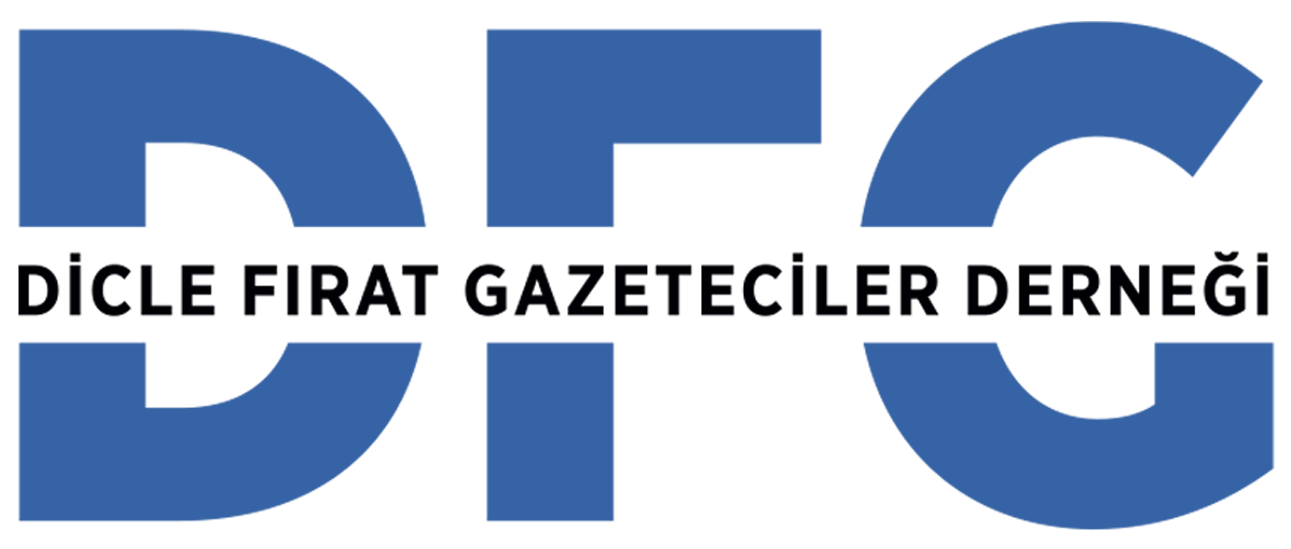 